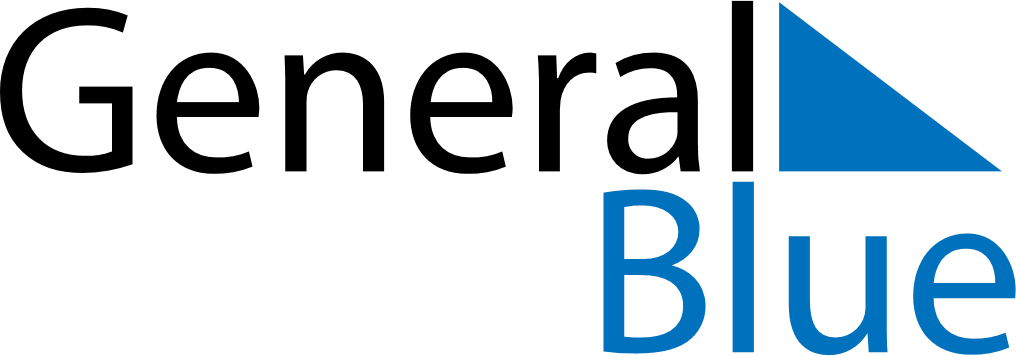 Daily Planner August 14, 2022 - August 20, 2022Daily Planner August 14, 2022 - August 20, 2022Daily Planner August 14, 2022 - August 20, 2022Daily Planner August 14, 2022 - August 20, 2022Daily Planner August 14, 2022 - August 20, 2022Daily Planner August 14, 2022 - August 20, 2022Daily Planner August 14, 2022 - August 20, 2022Daily Planner SundayAug 14MondayAug 15TuesdayAug 16WednesdayAug 17ThursdayAug 18 FridayAug 19 SaturdayAug 20MorningAfternoonEvening